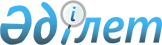 О признании утратившими силу некоторых решений Уйгурского районного маслихатаРешение Уйгурского районного маслихата Алматинской области 26 апреля 2017 года № 6-14-92. Зарегистрировано Департаментом юстиции Алматинской области 17 мая 2017 года № 4212      В соответствии со статьей 27 Закона Республики Казахстан от 6 апреля 2016 года "О правовых актах", Уйгурский районный маслихат РЕШИЛ:

      1. Признать утратившими силу некоторые решения Уйгурского районного маслихата согласно приложению к настоящему решению.

      2. Контроль за исполнением настоящего решения возложить на постоянную комиссию районного маслихата "По бюджету, социально-экономическому развитию, промышленности, транспорту, строительству, связи, экологии и эффективному использованию природных ресурсов". 

      3. Настоящее решение вступает в силу со дня государственной регистрации в органах юстиции и вводится в действие по истечении десяти календарных дней после дня его первого официального опубликования.

 Перечень некоторых решений Уйгурского районного маслихата признаваемых утратившими силу      1. "О бюджете Уйгурского района на 2016-2018 годы" от 22 декабря 2015 года № 54-1 (зарегистрирован в Реестре государственной регистрации нормативных правовых актов № 3643, опубликован 8 января 2016 года, 13 января 2016 года, 22 января 2016 года в газете "Карадала тынысы- Карадала напаси");

      2. "О внесении изменений в решение Уйгурского районного маслихата от 22 декабря 2015 года № 54-1 "О бюджете Уйгурского района на 2016-2018 годы" от 1 февраля 2016 года № 56-1 (зарегистрирован в Реестре государственной регистрации нормативных правовых актов № 3713, опубликован 24 февраля 2016 года, 4 марта 2016 года в газете "Карадала тынысы- Карадала напаси");

      3. "О внесении изменений в решение Уйгурского районного маслихата от 22 декабря 2015 года № 54-1 "О бюджете Уйгурского района на 2016-2018 годы" от 24 марта 2016 года № 6-1-6 (зарегистрирован в Реестре государственной регистрации нормативных правовых актов № 3776, опубликован 15 апреля 2016 года, 22 апреля 2016 года в газете "Карадала тынысы- Карадала напаси");

      4. "О внесении изменений в решение Уйгурского районного маслихата от 22 декабря 2015 года № 54-1 "О бюджете Уйгурского района на 2016-2018 годы" от 19 мая 2016 года № 6-4-20 (зарегистрирован в Реестре государственной регистрации нормативных правовых актов № 3868, опубликован 10 июня 2016 года в газете "Карадала тынысы- Карадала напаси");

      5. "О внесении изменений в решение Уйгурского районного маслихата от 22 декабря 2015 года № 54-1 "О бюджете Уйгурского района на 2016-2018 годы" от 20 июля 2016 года № 6-5-25 (зарегистрирован в Реестре государственной регистрации нормативных правовых актов № 3911, опубликован 5 августа 2016 года, 12 августа 2016 года в газете "Карадала тынысы- Карадала напаси");

      6. "О внесении изменений в решение Уйгурского районного маслихата от 22 декабря 2015 года № 54-1 "О бюджете Уйгурского района на 2016-2018 годы" от 26 октября 2016 года № 6-8-48 (зарегистрирован в Реестре государственной регистрации нормативных правовых актов № 4011, опубликован 25 ноября 2016 года, 1 декабря 2016 года в газете "Карадала тынысы- Карадала напаси").


					© 2012. РГП на ПХВ «Институт законодательства и правовой информации Республики Казахстан» Министерства юстиции Республики Казахстан
				
      Председатель сессии

      районного маслихата

М. Нуров

      Секретарь районного

      маслихата

Н. Есжан
Приложение к решению Уйгурского районного маслихата от "26" апреля 2017 года № 6-14-92